AHD-XM380V200-0005-32X32-V1_01接口说明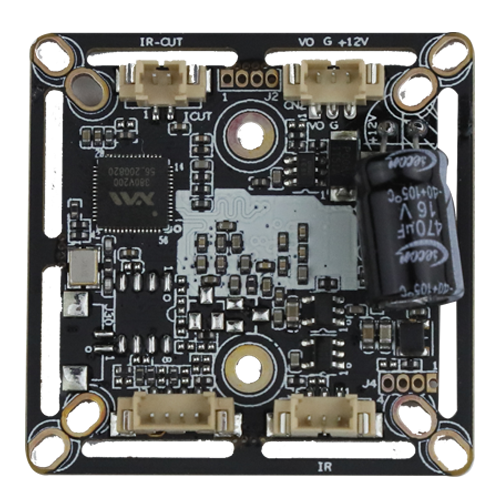 详细定义位号接口详细编号接口定义接口定义实现功能J31GNDGND地J32ADC2VINADC2VIN制式转换J33MODE_N/PMODE_N/PN/P制式转换J34ADC2VINADC2VIN制式转换CN11DRIOUT1DRIOUT1IRCUT接口CN12DRIOUT2DRIOUT2IRCUT接口J51ADC1VINADC1VIN光敏信号/白光驱动信号J52GNDGND地J53LED1LED1红外驱动信号CN21CVBSCVBSVideo outCN22GNDGND地CN23+12V+12V12V电源输入J41GNDGND串口座子J42UARTO_TXDUARTO_TXD串口座子J43UART0_RXDUART0_RXD串口座子J44SWITCH_PROGSWITCH_PROG串口座子J211ALARM_IN1报警输入/红外驱动信号J222GND地J2333.3V3.3V电源J244GND地